  Daniel Ferreira Hassel Mendes, M.eProporcionar ao aluno condições de entendimento da real função dos Modelos de Gestão na organização, sua importância, suas dificuldades, suas modernas técnicas, visando atingir os objetivos a que se propõe a organização.Anápolis, 04 de outubro de 2020.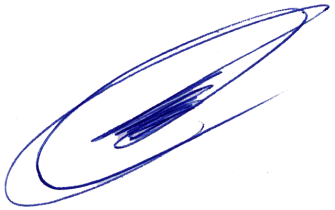 Prof. M.e Daniel Ferreira Hassel MendesPROFESSOR RESPONSÁVEL PELA DISCIPLINA1. CARACTERIZAÇÃO DA DISCIPLINA1. CARACTERIZAÇÃO DA DISCIPLINANome da Disciplina: Modelos de GestãoAno/semestre: 2020/2Código da Disciplina: D0050Período: Carga Horária Total: 80h/aCarga Horária Total: 80h/aPré-Requisito: Não se Aplica Co-Requisito: Não se Aplica 2. PROFESSOR3. EMENTAGestão e competitividade. O ambiente competitivo das organizações. A ética e a responsabilidade corporativa. Conceitos de planejamento estratégico. Empreendedorismo. A importância da gestão de recursos humanos. Motivação. Trabalho em equipe. Comunicação. Indicadores de controle II. Indicadores de controle. Inovação e mudança.4. OBJETIVO GERAL5. OBJETIVOS ESPECÍFICOS5. OBJETIVOS ESPECÍFICOSUnidadesObjetivos Específicos1 – A organização I1- Ao final dessa unidade você deve apresentar os seguintes aprendizados: Identificar os fatores que influenciam os administradores na escolha de uma determinada estrutura organizacional2- Definir a estrutura vertical das organizações e as questões de autoridade e hierarquia3- Diferenciar as diversas formas de estrutura horizontal.2 – Gestão e Competitividade I1- Reconhecer a importância da gestão em um ambiente competitivo.2- Identificar as principais funções de um gestor eficaz e eficiente.3- Analisar as fontes de vantagem competitiva de um negócio.3 – Gestão e Competitividade II1- Identificar os principais fatores do processo decisório2- Descrever as principais etapas que compõem o processo decisório3- Reconhecer o papel da tomada de decisão gerencial na criação de uma organização competitiva.4 – O ambiente Competitivo das Organizações I1- Explicar por que a capacidade de perceber, interpretar e responder apropriadamente ao ambiente global é fundamental para o sucesso gerencial.2- Identificar as forças que atuam no ambiente organizacional e como elas dão origem a oportunidades e ameaças.3- Diferenciar os aspectos e características do ambiente geral global e do ambiente de tarefa global da organização.5 – O ambiente Competitivo das Organizações II1- Identificar as novas prioridades competitivas das organizações no ambiente de negócios.2- Definir formas e estratégias de aumentar a competitividade das organizações que não sejam somente baseadas em preços.3- Descrever os principais desafios da gestão no novo ambiente competitivo.6 – Planejamento Estratégico1- Avaliar como o Planejamento Estratégico se relaciona com o empreendedorismo2- Â Distinguir as dimensões estratégicas, táticas e operacionais do Planejamento Estratégico3- Reconhecer como os objetivos estratégicos são desdobrados em projetos7 – A importância da Gestão de Recursos Humanos I1- Ao final dessa unidade você deve apresentar os seguintes aprendizados: Identificar como a Gestão de Recursos Humanos pode se tornar fonte de vantagem competitiva às organizações2- Listar os principais métodos de recrutamento e seleção de novos colaboradores3- Reconhecer a importância do investimento em treinamento e desenvolvimento de pessoas nas organizações8 – A importância da Gestão de Recursos Humanos II1- Diferenciar os principais tipos de avaliação do desempenho nas organizações2- Descrever os aspectos fundamentais dos programas de remuneração e benefícios3- Reconhecer a atuação dos sindicatos e da legislação trabalhista e a sua influência na Gestão de Recursos Humanos.9 – Motivação1- Ao final dessa unidade você deve apresentar os seguintes aprendizados: Identificar os tipos de comportamentos que os gestores precisam para motivar nas pessoas2- Reconhecer as principais crenças que afetam a motivação das pessoas no trabalho3- Relacionar as necessidades individuais das pessoas com o seu comportamento10 – Comunicação1- Ao final desta unidade você deve apresentar os seguintes aprendizados: Identificar problemas de comunicação que devem ser evitados2- Descrever quando e como usar os diversos canais de comunicação3- Explicar como melhorar a comunicação descendente, ascendente e horizontal11 – Liderança I1- identificar o que as pessoas esperam e o que as organizações exigem de seus líderes.2- Listar as fontes de poder que possibilitam aos administradores serem líderes eficazes.3- Diferenciar o líder do gestor nas organizações.12 – Trabalho em Equipe1- Ao final dessa unidade você deve apresentar os seguintes aprendizados: Identificar a importância do Trabalho em Equipe para a eficácia de uma organização2- Diferenciar os grupos das equipes de trabalho3- Descrever como construir uma equipe de trabalho eficaz13 – Empreendedorismo1- Ao final dessa unidade você deve apresentar os seguintes aprendizados: Reconhecer a opção de empreender e as características pessoais necessárias a um empreendedor2- Diferenciar os tipos de empreendedores3- Identificar oportunidades de novos negócios14 – Indicadores de Controle I1- Ao final desta unidade você deve apresentar os seguintes aprendizados: Identificar por que as empresas desenvolvem sistemas de controle para os funcionários e seus principais mecanismos2- Explicar o funcionamento de um sistema básico de controle burocrático3- Descrever os propósitos do uso de orçamentos como dispositivos de controle15 – Indicadores de Controle II1- Ao final desta unidade você deve apresentar os seguintes aprendizados: Listar os procedimentos para implementar sistemas de controle eficazes2- Identificar maneiras de como as empresas usam mecanismos de controle de mercado3- Discutir o uso do controle psicológico ou pela cultura organizacional16 – A Ética e a Responsabilidade Corporativa1- Ao final desta unidade você deve apresentar os seguintes aprendizados: Reconhecer os diferentes pontos de vista éticos que orientam a tomada de decisões2- Identificar o processo de tomada de decisões éticas3- Explicar a relação entre a ética e a responsabilidade social corporativa.6. HABILIDADES E COMPETÊNCIASDescrever os propósitos do uso de orçamentos como dispositivos de controle. Diferenciar os grupos das equipes de trabalho. Diferenciar o líder do gestor nas organizações. Identificar os principais fatores do processo decisório.7. CONTEÚDO PROGRAMÁTICO7. CONTEÚDO PROGRAMÁTICO7. CONTEÚDO PROGRAMÁTICO7. CONTEÚDO PROGRAMÁTICOSemanaTítulo do ConteúdoEstratégia de ensino-aprendizagemAulaTeórica/Prática1Aula 1 - A organização IUnidades de aprendizagemVídeo de apresentaçãoFórum de dúvidasTeórica1Aula 2 - Gestão e Competitividade IUnidades de aprendizagemVídeo de apresentaçãoFórum de dúvidasTeórica2Aula 3 - Gestão e Competitividade IIUnidades de aprendizagemMentoriaFórum de dúvidasTeórica2Aula 4 - O ambiente Competitivo das Organizações IUnidades de aprendizagemMentoriaFórum de dúvidasTeórica3Aula 5 - O ambiente Competitivo das Organizações IIUnidades de aprendizagemVideoaulaProva 1Fórum de dúvidasTeórica3Aula 6 - Planejamento EstratégicoUnidades de aprendizagemVideoaulaProva 1Fórum de dúvidasTeórica4Aula 7 - A importância da Gestão de Recursos Humanos IUnidades de aprendizagemMentoriaFórum de dúvidasTeórica4Aula 8 - A importância da Gestão de Recursos Humanos IIUnidades de aprendizagemMentoriaFórum de dúvidasTeórica5Prova - 2Prova - 2Teórica6Aula 9 - MotivaçãoUnidades de aprendizagemEstudo em pares – Supere-seFórum de dúvidasTeórica6Aula 10 - ComunicaçãoUnidades de aprendizagemEstudo em pares – Supere-seFórum de dúvidasTeórica7Aula 11 - Liderança IUnidades de aprendizagemMentoriaWebinarFórum de dúvidasTeórica7Aula 12 - Trabalho em EquipeUnidades de aprendizagemMentoriaWebinarFórum de dúvidasTeórica8Aula 13 - EmpreendedorismoUnidades de aprendizagemVideoaulaProva 3 Fórum de dúvidasTeórica8Aula 14 - Indicadores de Controle IUnidades de aprendizagemVideoaulaProva 3 Fórum de dúvidasTeórica9Aula 15 - Indicadores de Controle IIUnidades de aprendizagem
MentoriaFórum de dúvidasTeórica9Aula 16 - A Ética e a Responsabilidade CorporativaUnidades de aprendizagem
MentoriaFórum de dúvidasTeórica10Prova – 4Prova – 4Teórica8. PROCEDIMENTOS DIDÁTICOSA disciplina, cuja duração é de 10 semanas letivas, é estruturada a partir da seguinte modelagem:•	16 unidades de aprendizagem, incluindo atividades de fixação, distribuídas pelas semanas letivas;•	1 vídeo de apresentação com o professor da disciplina na semana 1;•	2 vídeos, alternados nas semanas 3 e 8, em que o professor apresenta os aspectos centrais das atividades em estudo e oferece orientações de estudo;•	4 mentorias alternadas nas semanas: 2, 4, 7 e 9, nas quais é gerada maior proximidade com o aluno, respondendo dúvidas quanto ao conteúdo estudado e alargando as perspectivas sobre as habilidades e competências a serem desenvolvidas;•	provas on-line nas semanas 3 e 8, cuja nota é referente a 2ª VA;•	programa Supere-se de retomada de conteúdos e recuperação de notas nas semanas 6 e 7;   • provas nas semanas 5 e 10, 1ª VA e 3ª VA.9. ATIVIDADE INTEGRATIVA Não se Aplica.10. PROCESSO AVALIATIVO DA APRENDIZAGEMDevido ao contexto de combate à pandemia de COVID-19, neste semestre as avaliações ocorrerão todas em ambiente virtual de aprendizagem. Desta forma, as Verificações de Aprendizagem estarão disponíveis nas seguintes semanas da disciplina: Semana 3 - Prova 1 (2ªVA); Semana 5 – Prova 2 (1ªVA); Semana 8 - Prova 3 (2ªVA); Semana 10 - Prova  4 (3ª VA).Os valores das avaliações são: Prova (2ª VA) - 50 pontos; Prova de 1ªVA - 100 pontos; Prova (2ªVA) - 50 pontos; Prova de 3ª VA - 100 pontos.Após a 1ª verificação de aprendizagem, acontece o Programa Supere-se. Nele, por meio da aplicação da Metodologia Ativa, os estudantes são convidados a participarem de estudos em grupo com seus pares, revisando o conteúdo até ali ministrado. Para cada grupo, são destinados alunos para exercerem o papel de líder e monitor. Após um período de 14 dias, são aplicadas novas avaliações, permitindo a recuperação da nota até ali alcançada. Trata-se de uma proposta inovadora que busca promover a interação entre os discentes dos cursos EAD, gerando aprendizagem de maneira humanizada e colaborativa.Todas as avaliações propostas – 1ª, 2ª e 3ª verificações de aprendizagem – ocorrem uma vez no decorrer da oferta de uma disciplina, a qual dura 10 semanas letivas. A nota mínima para aprovação é 60. Os resultados obtidos pelo acadêmico são disponibilizados na sala de aula virtual, na área do aluno e no sistema acadêmico Lyceum, havendo integração e atualização periódica dos três ambientes virtuais.11. BIBLIOGRAFIA Básica:BATEMAN, T. S. Administração. 2. ed. Porto Alegre: AMGH, 2012. 408 p. (Série A). E-book. ISBN 9788580550818. CLEGG, S.; KORNBERGER, M.; PITSIS, T. Administração e organizações. 2. ed. Porto Alegre: Bookman, 2010. 672 p. E-book. ISBN 9788577807864. JONES, G. R.; GEORGE, J. M.  Administração contemporânea. 4. ed. Porto Alegre: McGraw-Hill, 2008. 778 p. E-book. ISBN 9788586804724.Complementar:BESSANT, John; TIDD, Joe. Inovação e Empreendedorismo. Porto Alegre: Grupo A, 2019. E-book. 9788582605189. Disponível em: https://integrada.minhabiblioteca.com.br/#/books/9788582605189/. Acesso em: 17 ago. 2022. CERTO, S. Supervisão: conceitos e capacitação. 6. ed. Porto Alegre: McGraw-Hill, 2009. 561 p. E-book. ISBN 9788577260690. HILLIER, F. S.; HILLIER, M. S. Introdução à ciência da gestão: modelagem e estudos de caso com planilhas eletrônicas. 4. ed. Porto Alegre: McGraw-Hill, 2014. 640 p. E-book. ISBN 9788580553369. JUNIOR, Moacir de Miranda O.; BOEHE, Dirk M.; Felipe Mendes. Estratégia e inovação em corporações multinacionais: a transformação das subsidiárias brasileiras. São Paulo: Editora Saraiva, 2009. E-book. 9788502110779. Disponível em: https://integrada.minhabiblioteca.com.br/#/books/9788502110779/. Acesso em: 17 ago. 2022. LACERDA, D. P. et al. Estratégia baseada em recursos: 15 artigos clássicos para sustentar vantagens competitivas. Porto Alegre: Bookman, 2014. 472 p. E-book. ISBN 9788582601518..